Third Grade 2024-2025 School Year 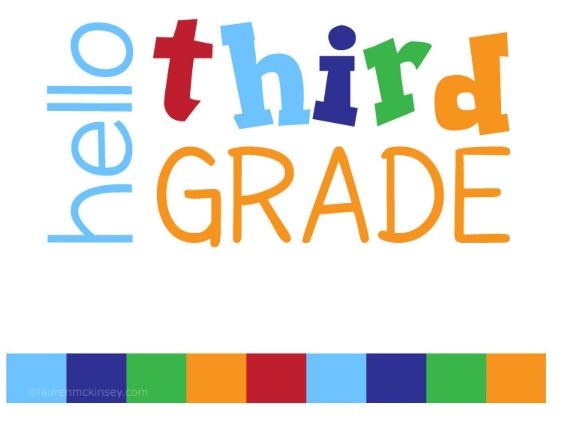 Expo markers (dry erase)- 1 package of 4-fine tip1 Dry Erase Board, 9” x 12”, unlined#2 pre-sharpened Ticonderoga yellow pencil packs (no foil pencils )- 2 boxes4- two pocket plastic folders with Brads (Red, Green, Blue, Orange)4 composition notebooks 4 pink erasers4 Highlighters, Yellow, Thick tip3 large glue sticks (no liquid glue)1 pencil pouch1 box of colored pencils1 box of Crayons1 pair of scissors 3 containers of Clorox wipes4 Kleenex tissues boxes1 Box Gallon Zipper Bags, 25 ct.1 Box Sandwich Zipper Bags, 25 ct.3 Bottles of Hand SanitizerHeadphones/earbuds (no Bluetooth)